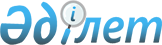 О внесении изменения в Указ Президента Республики Казахстан от 29 декабря 1995 года № 2736 "О штандарте и порядке официального использования знаков отличия Президента Республики Казахстан"Указ Президента Республики Казахстан от 31 октября 2012 года № 414Подлежит опубликованию в    

Собрании актов Президента и    

Правительства Республики Казахстан      ПОСТАНОВЛЯЮ:



      1. Внести в Указ Президента Республики Казахстан от 29 декабря 1995 года № 2736 «О штандарте и порядке официального использования знаков отличия Президента Республики Казахстан» (САПП Республики Казахстан, 1995 г., № 41, ст. 510) следующее изменение:



      описание штандарта Президента Республики Казахстан, утвержденное вышеназванным Указом, изложить в новой редакции согласно  приложению к настоящему Указу.



      2. Настоящий Указ вводится в действие со дня подписания.      Президент

      Республики Казахстан                       Н.Назарбаев

ПРИЛОЖЕНИЕ        

к Указу Президента    

Республики Казахстан   

от 31 октября 2012 года № 414ПРИЛОЖЕНИЕ к Указу      

Президента Республики Казахстан

от 29 декабря 1995 года № 2736 ОПИСАНИЕ

штандарта Президента Республики Казахстан      Штандарт Президента Республики Казахстан представляет собой полотнище голубого цвета (цвета Государственного Флага Республики Казахстан) прямоугольной формы со сторонами в соотношении один к двум. В центре прямоугольника находится изображение Государственного Герба Республики Казахстан - цвета золота.

      У древка - национальный орнамент в виде вертикальной полосы — цвета золота.

      Полотнище с трех сторон окаймлено золотой бахромой. Древко штандарта увенчано бронзовым навершием рисунка типа «кошкар муйиз», к которому прикреплена пышная кисть.

      На древке штандарта крепится серебряная скоба с выгравированными на государственном языке фамилией, именем и отчеством Президента Республики Казахстан и датами, указывающими срок его избрания.
					© 2012. РГП на ПХВ «Институт законодательства и правовой информации Республики Казахстан» Министерства юстиции Республики Казахстан
				